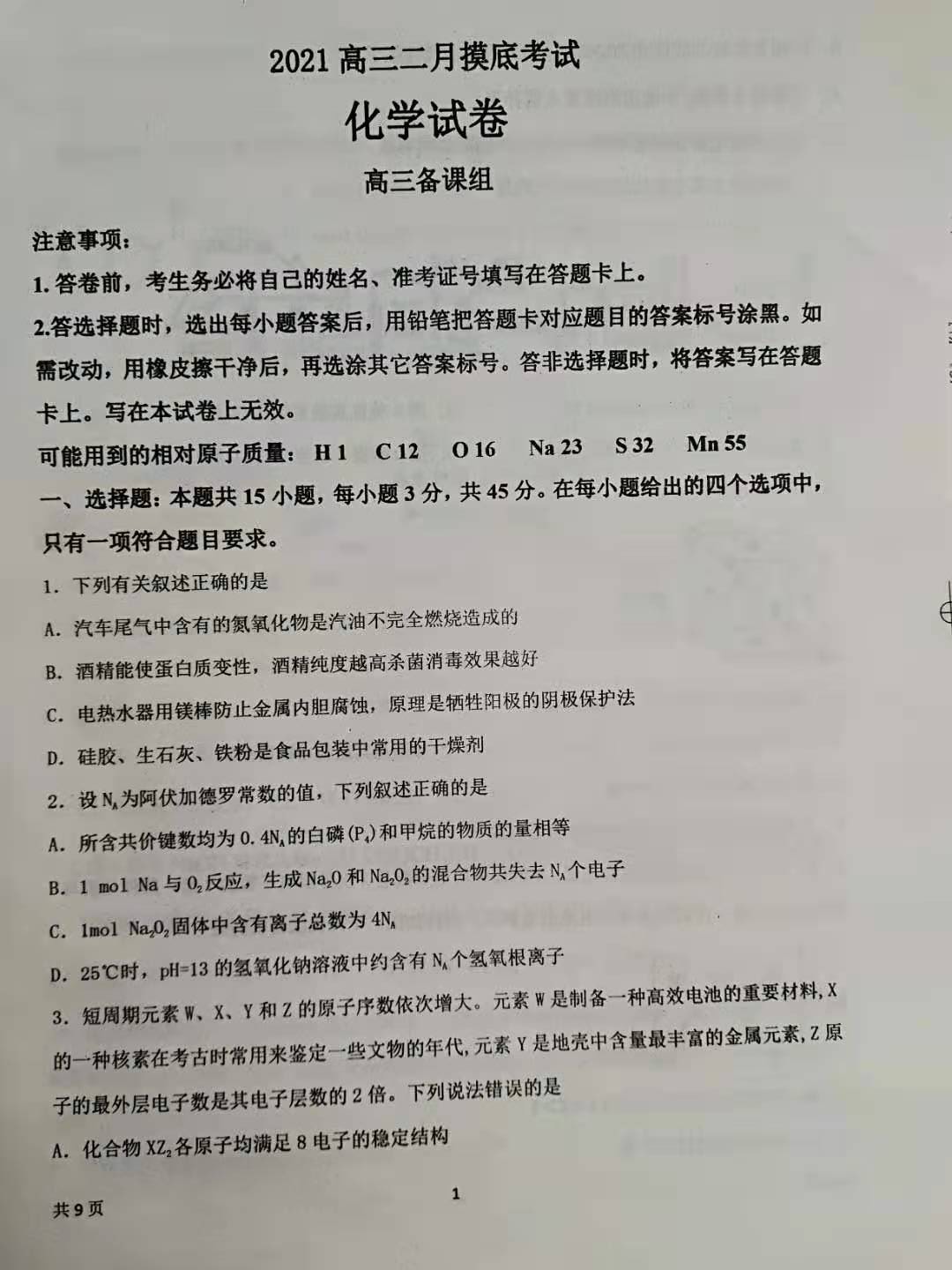 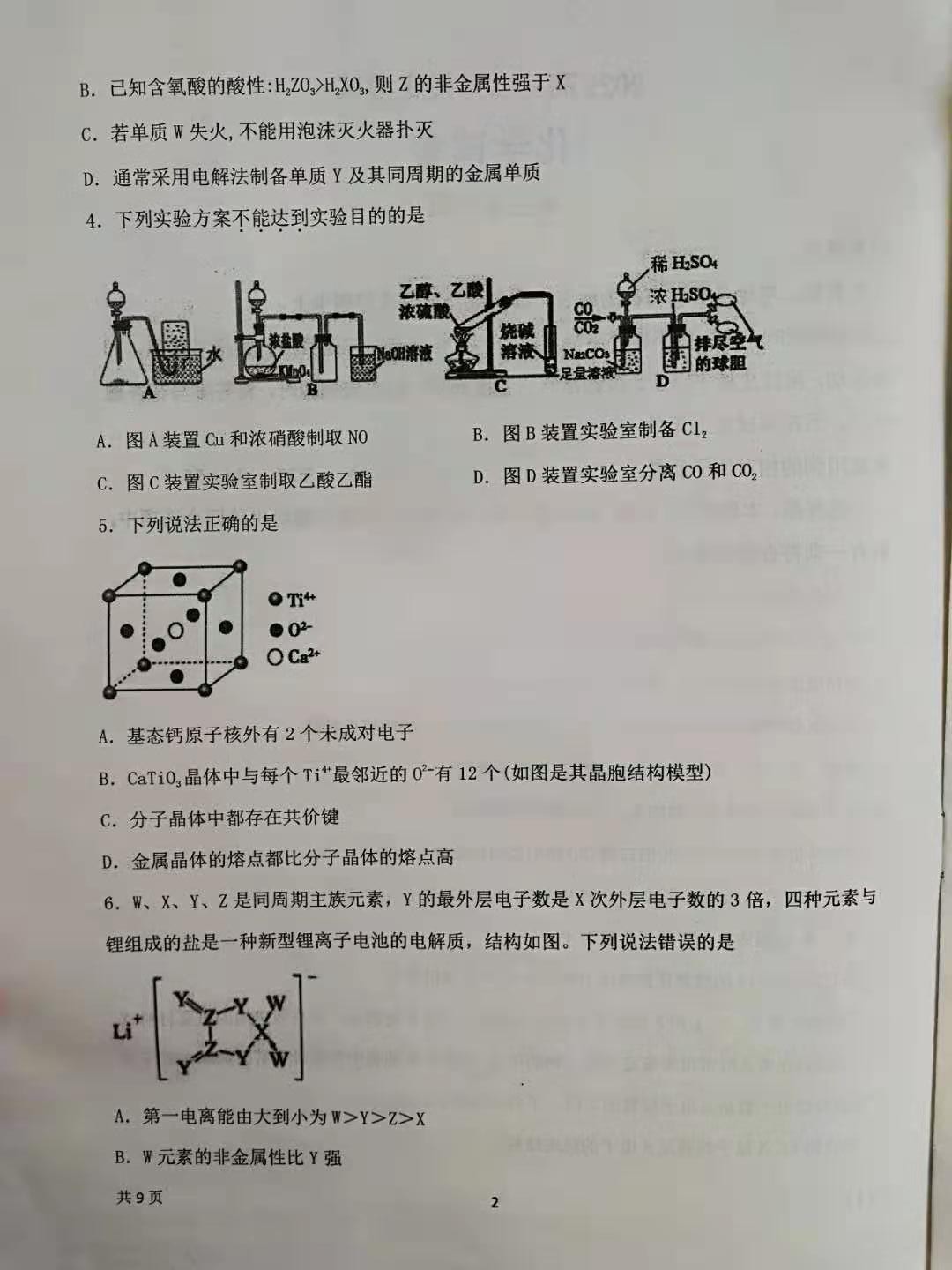 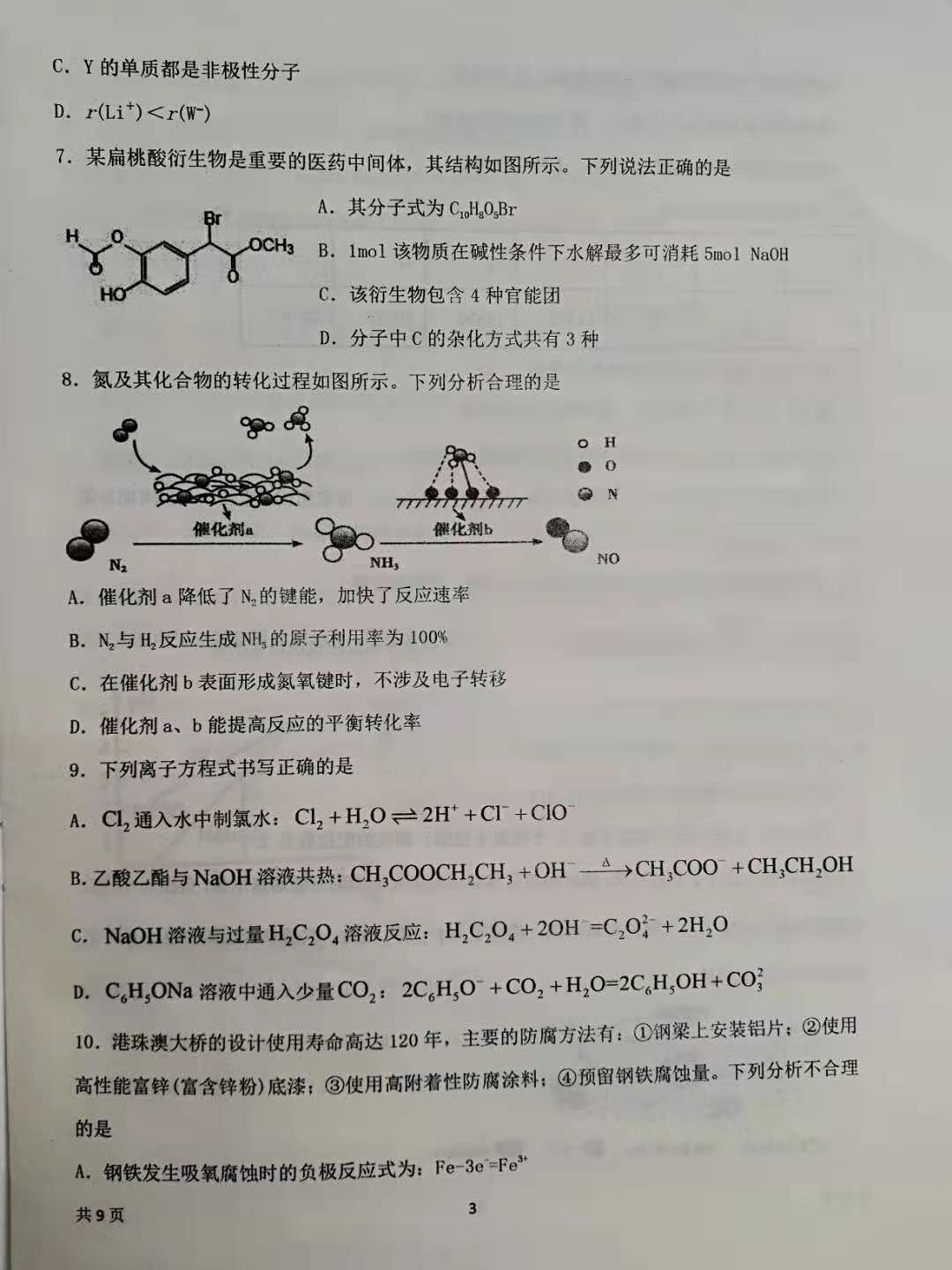 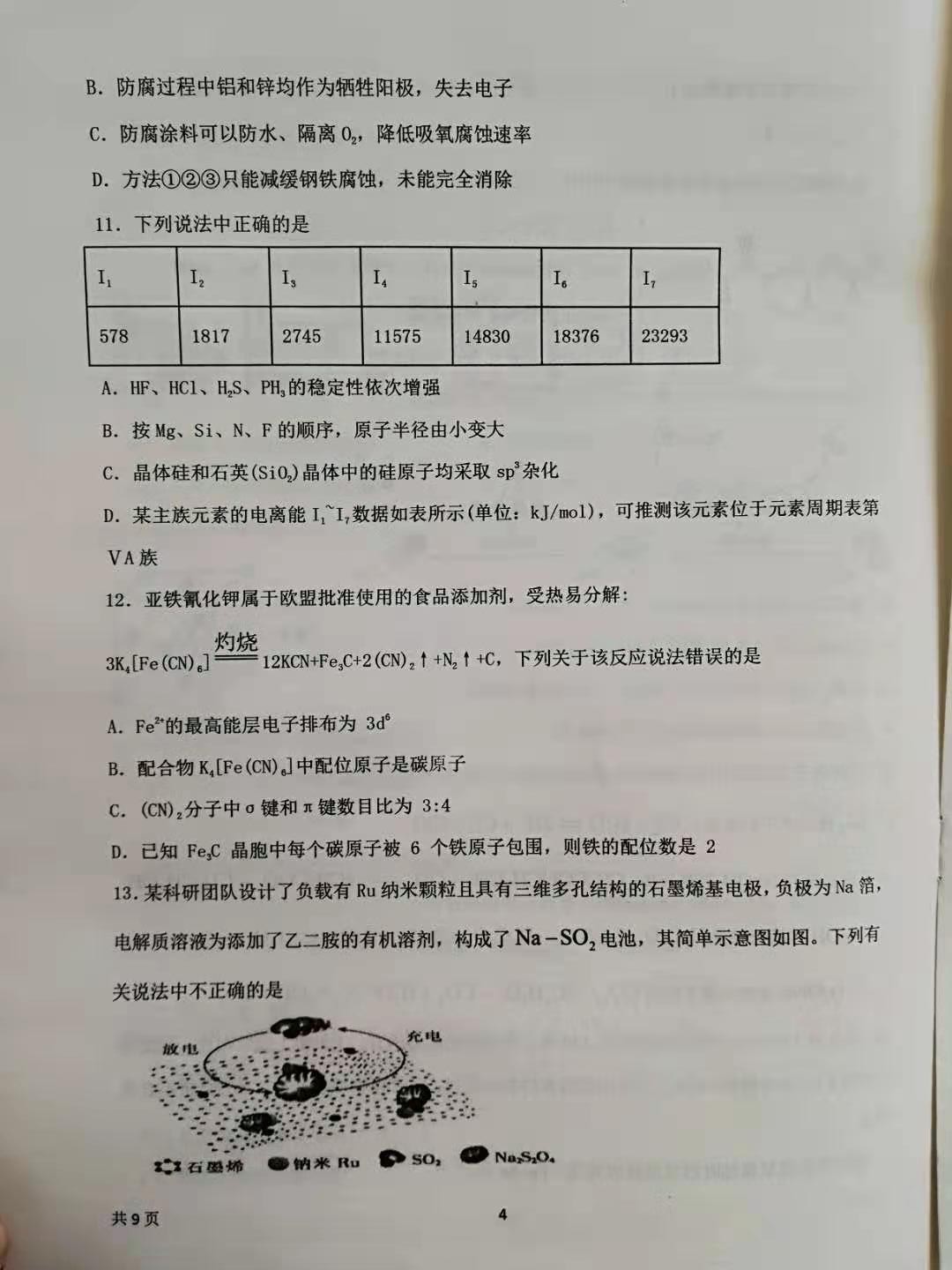 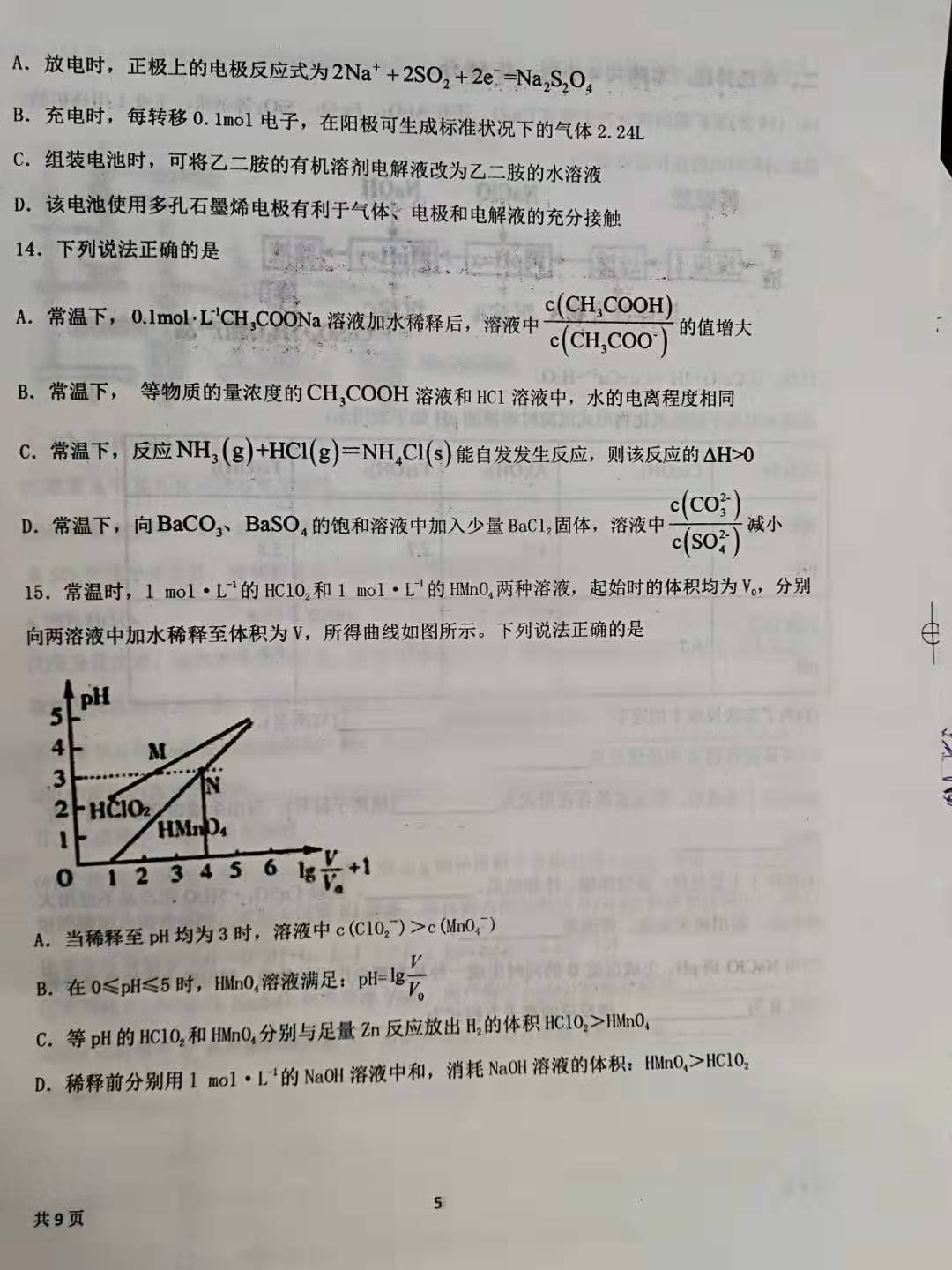 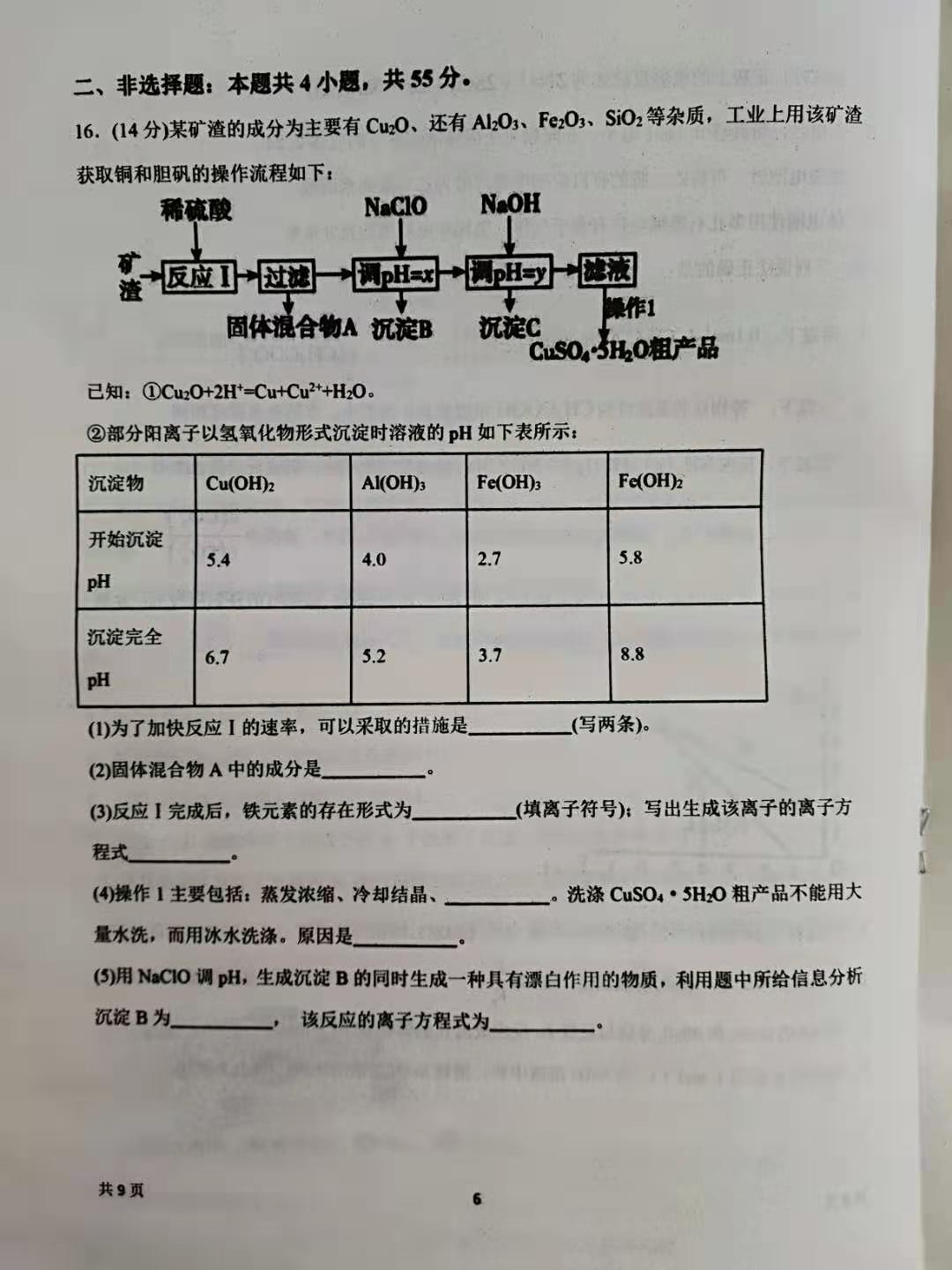 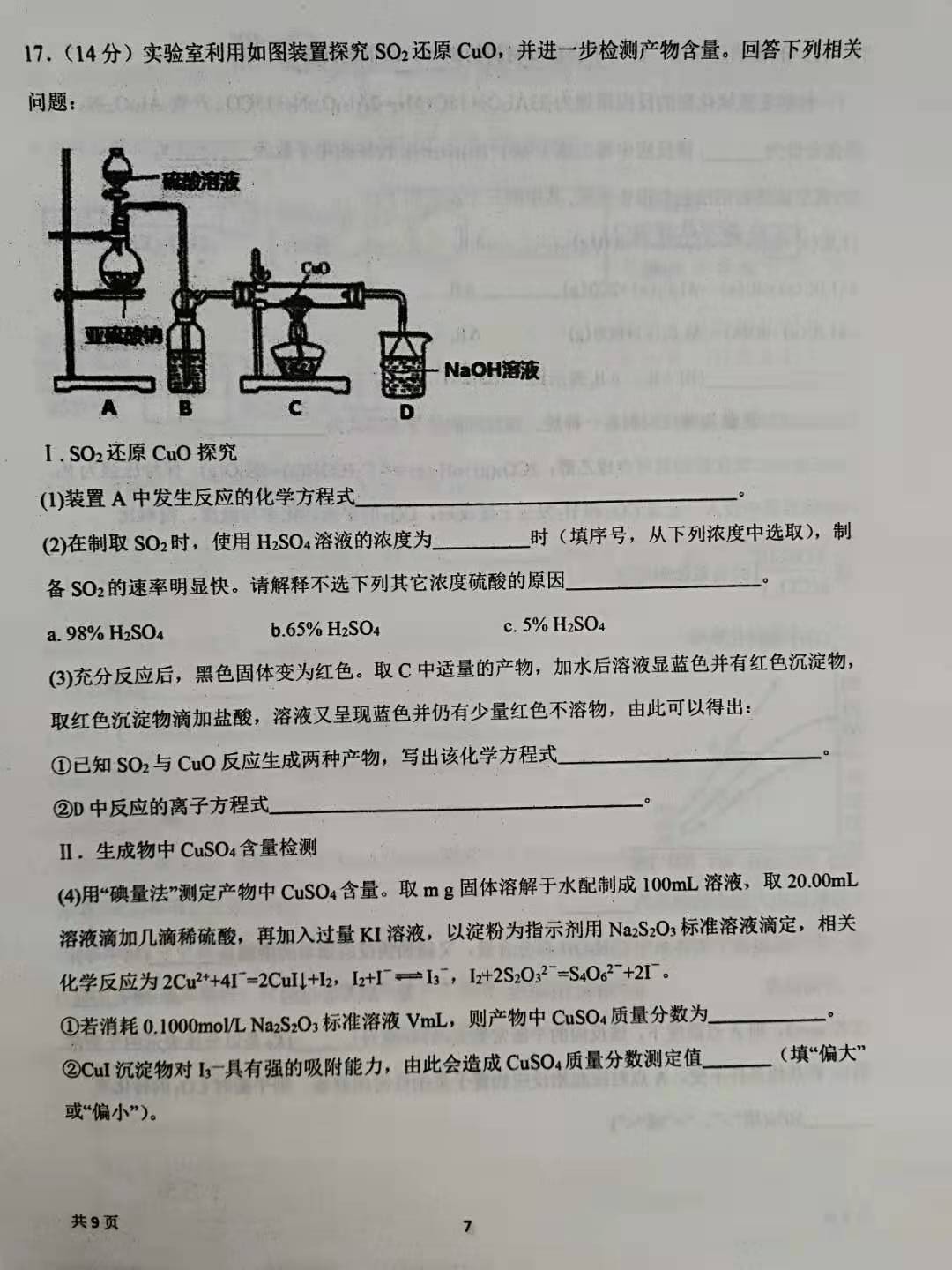 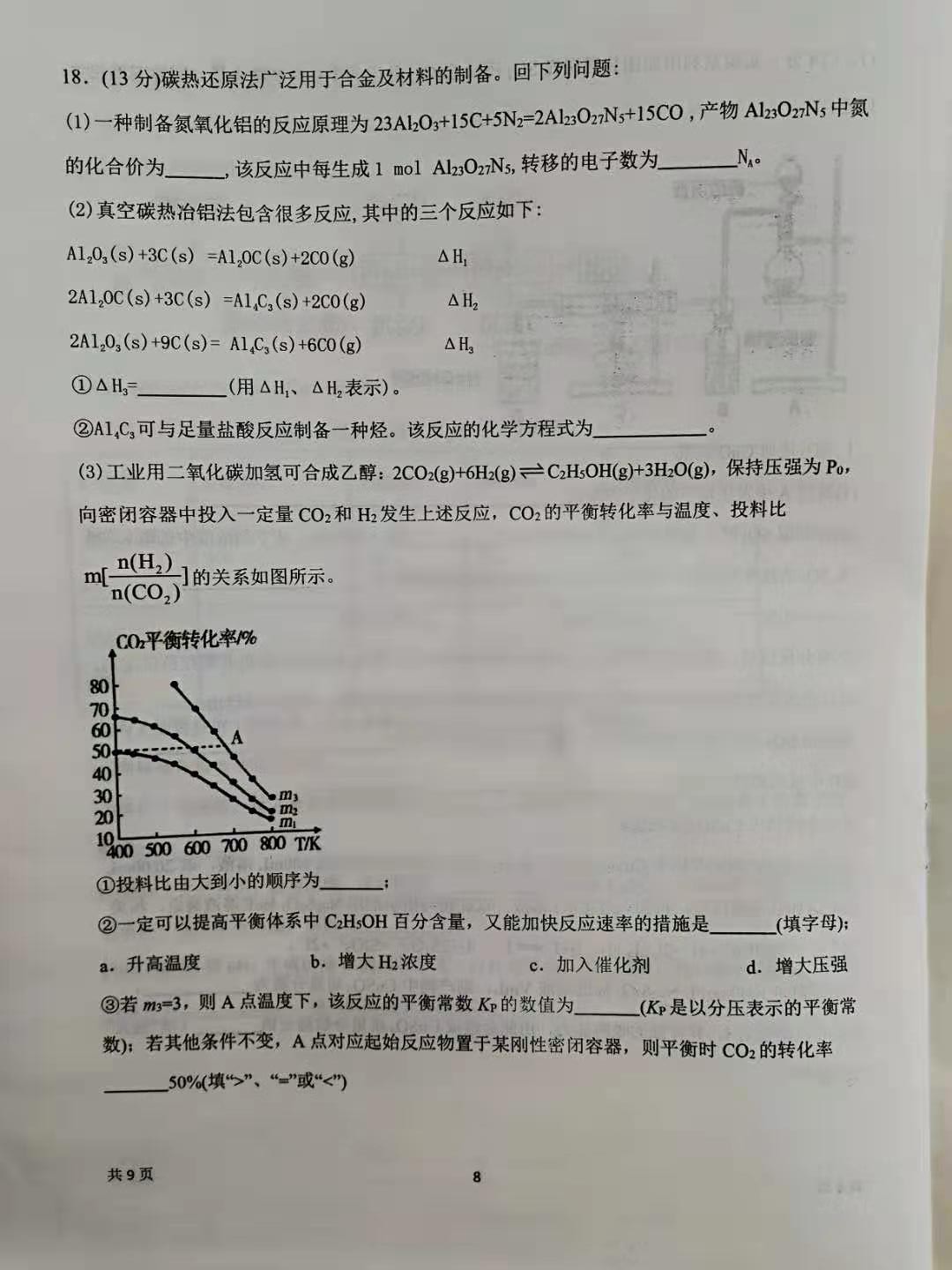 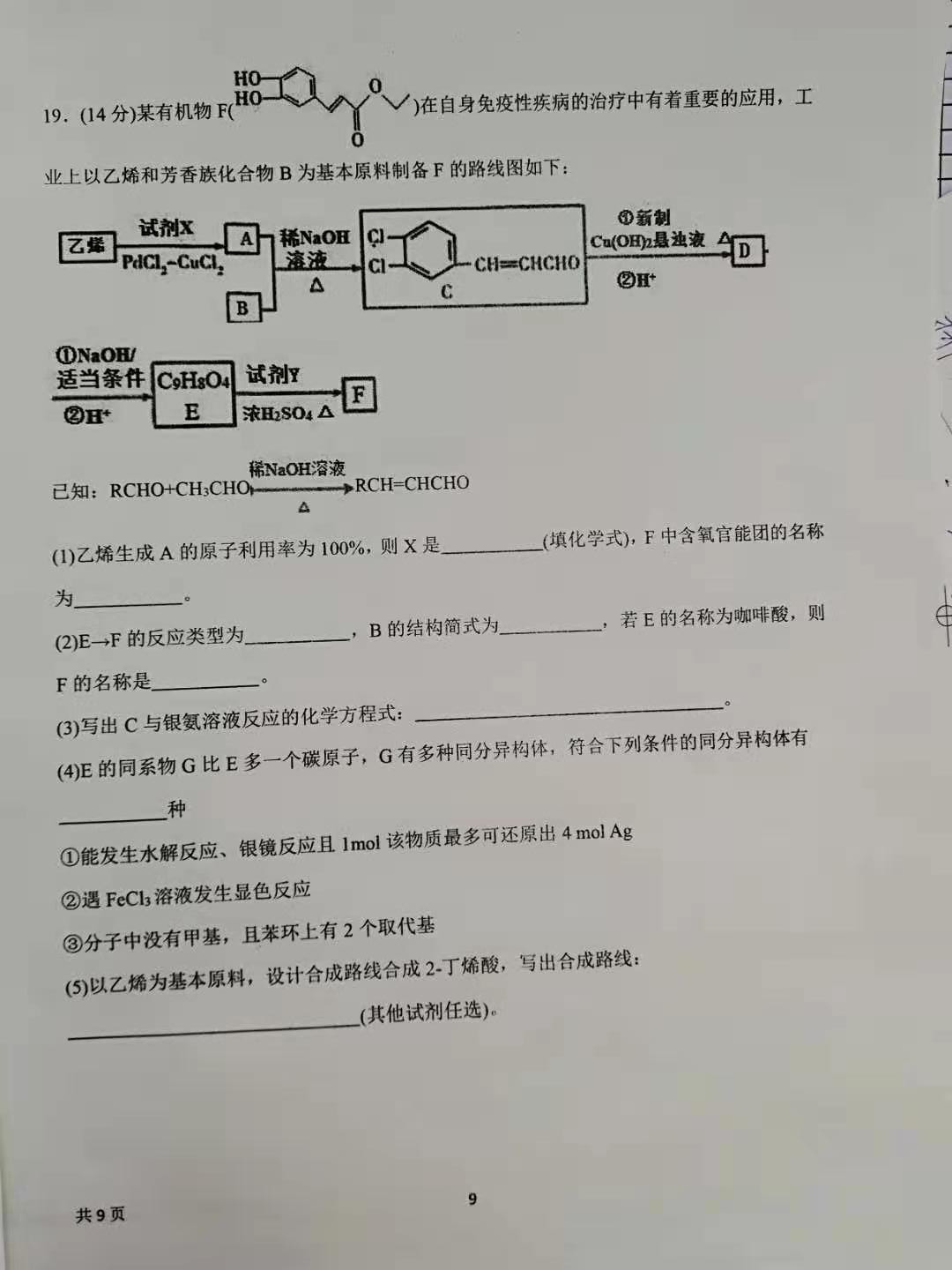 2021高三二月摸底考试化学试卷答案本题共15小题，每小题3分，共45分:   CBBCB   CBBBA   CACAB(14 分)每空2分，标注除外(1)适当升高温度；不断搅拌；将矿渣粉碎；适当增大硫酸的浓度等   （2）SiO2、Cu    （3）Fe2+ （1分）   2Fe3++Cu=Cu2++2Fe2+  (4)过滤（1分）    冰水既可以洗去晶体表面的杂质离子，又可以减少晶体的损失   （5）Fe(OH)3    2Fe2++5ClO-+5H2O=2Fe(OH)3+Cl-+4HClO    17．（14分）每空2分(1)Na2SO3+H2SO4=Na2SO4+SO2↑+H2O   （2） b    98%的H2SO4溶液c(H+)较小，反应速率较小，5%的H2SO4溶液中水多，SO2易溶解在溶液中不易收集    （3）3CuO+SO2CuSO4+Cu2O      二氧化硫与氢氧化钠的反应     偏小    18.(13分)每空2分，标注除外（1）-3 （1分）   15 （1分）   （2）2ΔH1+ΔH2 （1分）   Al4C3+12HCl = 4AlCl3+3CH4↑   （3） m3>m2>m1    d    3/P04    <    19.（14分）每空2分，标注除外(1)O2（1分）    (酚)羟基、酯基    （2）取代反应(或酯化反应)（1分）        咖啡酸乙酯  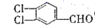  （3）化学方程式    (4)9    （5）CH2=CH2 CH3CHO CH3CH=CHCHO CH3CH=CHCOOH 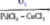 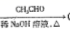 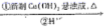 